Муниципальное учреждение«Управление образования»ПРИКАЗ26.02.2015                                                                             № 01 – 08 / 116г. УхтаОб участии в городском конкурсе на лучший слоган «Я иду на выборы…»Во исполнение Постановления главы МОГО «Ухта» - председателя Совета МОГО «Ухта» № 07 от 11 февраля 2015 года,  рамках реализации мероприятий, посвященных 21 апреля - Дню местного самоуправления (Указ Президента РФ В. В. Путина от 10.06.2012 № 805 «О дне местного самоуправления»), с целью повышения роли и значения местного самоуправления, развития демократии и гражданского общества, повышения правовой культуры избирателей, привлечения  внимания учащихся   общеобразовательных учреждений МОГО «Ухта» к изучению избирательного права и процесса, а также стимулирования гражданской активности молодежиПРИКАЗЫВАЮ:1. МУ «Информационно – методический центр» г. Ухты (Скрипкина Е.Ю.):1.1. утвердить оргкомитет городского конкурса на лучший слоган «Я иду на выборы…» в составе методистов МУ «Информационно – методический центр»  г. Ухты Веремчук Е. Н., Киливник М.В.;1.2. провести городской конкурс среди учащихся 8-9, 10-11 классов муниципальных общеобразовательных учреждений.2. Руководителям муниципальных общеобразовательных учреждений провести организационно – педагогическую работу по участию в конкурсе и представить лучшие работы до 20 марта 2015 года в кабинет № 120 МУ «Управление образования» администрации МОГО «Ухта» в соответствии с Положением.3. Контроль за исполнением данного приказа возложить на директора МУ «Информационно – методический центр» г. Ухты Скрипкину Е.Ю.Начальник						                Н.А. Безносикова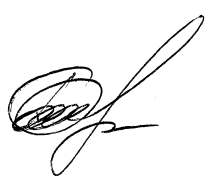 Веремчук Е. Н. 76-06-11Приложение  3к постановлению главы МОГО «Ухта» - председателя Совета МОГО «Ухта» от  11.02. 2015 г. № 07 ПОЛОЖЕНИЕо проведении конкурса на лучший слоган «Я иду на выборы»1. Общие положения 1.1. Конкурс на лучший слоган «Я иду на выборы» (далее – Конкурс) проводится в рамках реализации мероприятий, посвященных празднованию Дня местного самоуправления, который определен Указом Президента Российской Федерации  «О Дне местного самоуправления».          Цель Конкурса – повышение роли и значения местного самоуправления, развитие демократии и гражданского общества, привлечение внимания учащихся    общеобразовательных учреждений МОГО «Ухта» к изучению избирательного права и процесса, а также стимулирование гражданской активности молодежи.2.Порядок проведения Конкурса 2.1. Участники конкурса делятся на следующие группы:– учащиеся 8-9 классов муниципальных общеобразовательных учреждений МОГО «Ухта»;- учащиеся 10-11 классов муниципальных общеобразовательных учреждений МОГО «Ухта».2.2. Подготовленные творческие работы на формате А-4 (шрифт Times New Roman, кегль – 14, интервал – 1,5) участники Конкурса в срок до 20 марта (строго) текущего года направляют в адрес МУ «Информационно-методический центр» города Ухты (каб. № 120).  	2.3. К творческой работе прилагаются следующие сведения: Ф.И.О. учащегося, образовательное учреждение, класс, контактный телефон, Ф.И.О. куратора – педагога.          Творческая работа должна быть выполнена в машинописном исполнении. При отсутствии возможностей выполнить работу в машинописном исполнении допускается рукописное написание разборчивым почерком. 2.4. Конкурсная комиссия рассматривает и оценивает творческую работу по десяти балльной системе в соответствии с критериями:          - простота слогана;          - его оригинальность, убедительность и доходчивость;          - четкая, ясная, лаконичная формулировка;          - краткое изложение своей точки зрения;          - яркий информативный стих.3. Подведение итогов конкурса    	3.1. Конкурсная комиссия  подводит итоги конкурса 23 марта 2015 года.3.2. Победителями Конкурса признаются три участника Конкурса каждой группы из указанных в п.2.1. настоящего Положения, получившие наибольший балл.   	3.3. Победители награждаются дипломами главы МОГО «Ухта» - председателя Совета МОГО «Ухта» и сертификатами. Победитель Конкурса, занявший I место в соответствующей группе, награждается Дипломом и сертификатом номиналом 1000 рублей;Победитель Конкурса, занявший II место в соответствующей группе, награждается Дипломом и сертификатом номиналом 800 рублей;Победитель Конкурса, занявший III место в соответствующей группе, награждается Дипломом и сертификатом номиналом 500 рублей.Преподаватели, подготовившие победителей Конкурса, отмечаются благодарственными письмами главы МОГО «Ухта» - председателя Совета МОГО «Ухта».  	 3.3 Награждение проводится в торжественной обстановке в здании администрации МОГО «Ухта».________________Приложение 4к постановлению главы МОГО «Ухта» - председателя Совета МОГО «Ухта» от  11.02. 2015 г. № 07 Состав Конкурсной комиссии по проведению конкурса на лучший слоган«Я иду на выборы»__________________Председатель Конкурсной комиссииПредседатель Конкурсной комиссииМельник Роман Владимирович- глава МОГО «Ухта» - председатель Совета МОГО «Ухта»;Секретарь Конкурсной комиссии Секретарь Конкурсной комиссии Веремчук Елена Николаевна- методист МУ «Информационно-методический центр» г. Ухты (по согласованию);Члены Конкурсной комиссии:Члены Конкурсной комиссии:Безгодов Дмитрий Николаевич-заместитель председателя Совета МОГО «Ухта»;Василькив Валентина Николаевна- начальник управления аппарата Совета МОГО «Ухта»;Протасова Татьяна Ивановна- председатель Территориальной избирательной комиссии города Ухты (по согласованию);Халикова Евгения Ринатовна -начальник отдела по законодательству, депутатской этике и местному самоуправлению управления аппарата Совета МОГО «Ухта»;Яковлева Екатерина Николаевна     - помощник главы МОГО «Ухта» - председателя Совета МОГО «Ухта».